ПОРТФОЛИО ВЫПУСКНИКА ФАКУЛЬТЕТА ТОВІ. Общие сведения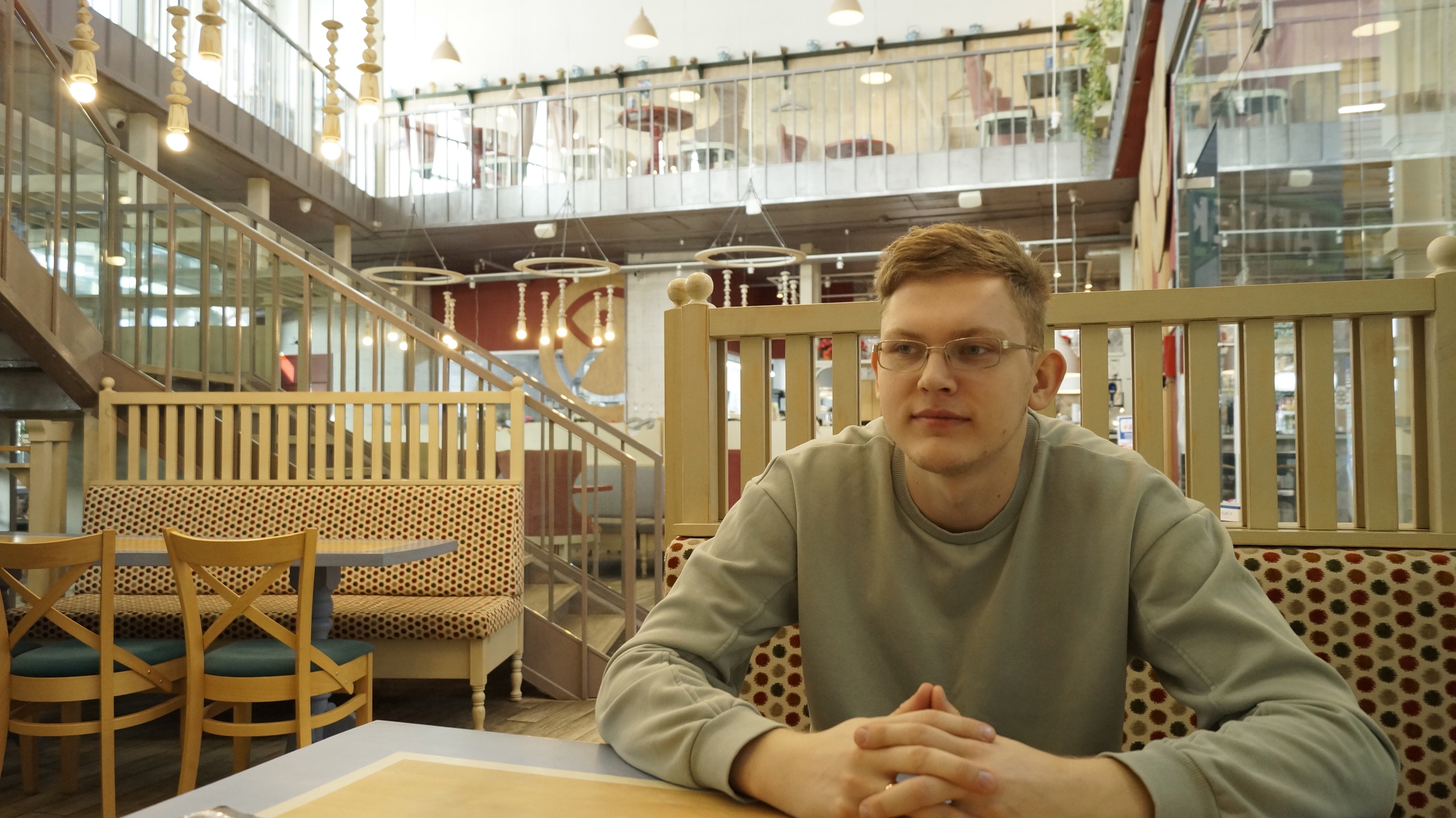 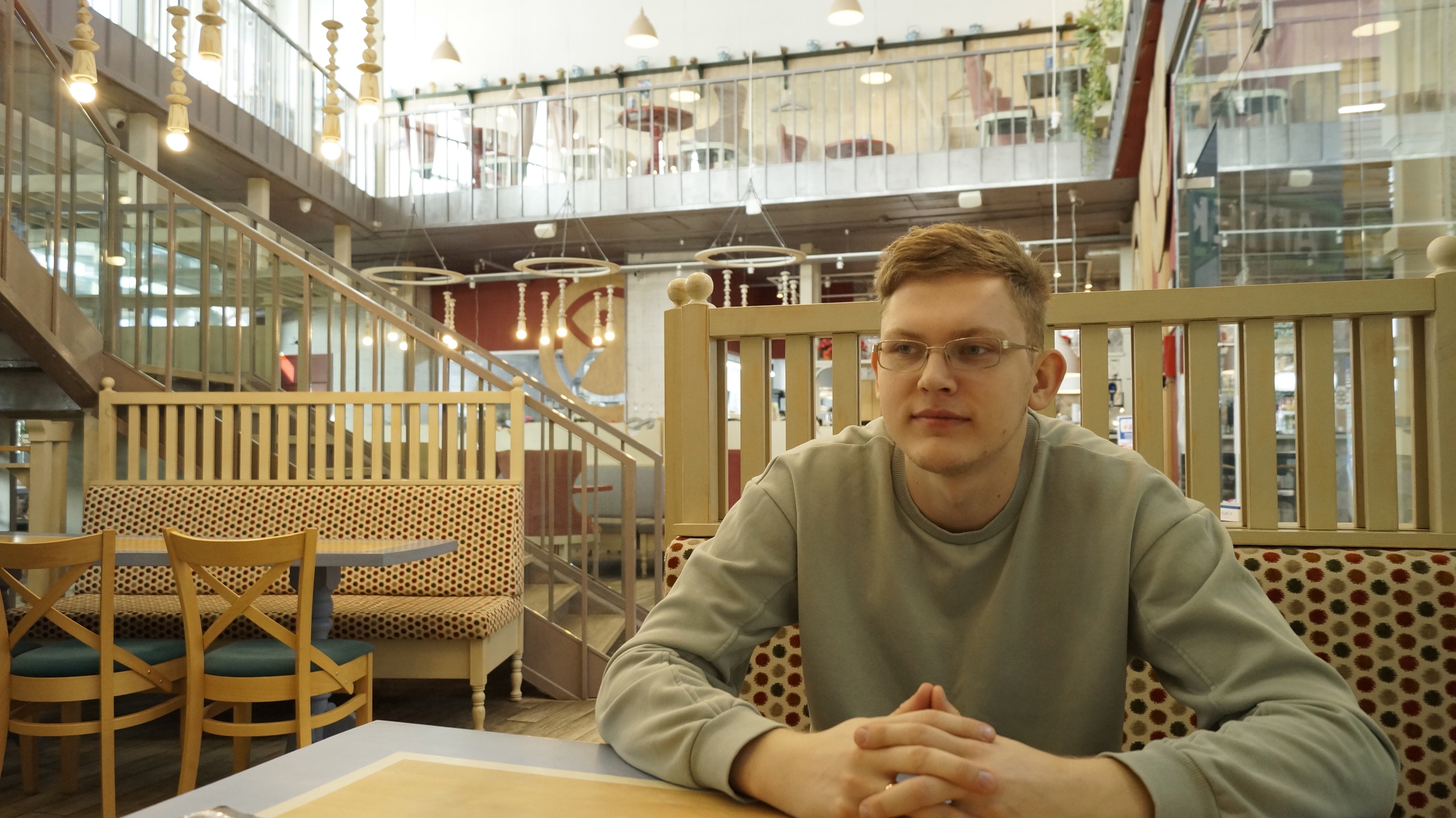          Место для фото                ІІ. Результаты обученияІІІ. СамопрезентацияФамилия, имя, отчество   Пунтус Павел АлександровичДата рождения/гражданство25.02.1999/ Республика БеларусьФакультетТОВСпециальностьХТОМСемейное положениеЖенатМесто жительства (указать область, район, населенный пункт)Гомельская область, г. КалинковичиE-mailmenisk2502@mail.ruСоциальные сети (ID)*vk.com/vortex312Моб.телефон/Skype*+375298330637(МТС)Основные дисциплины по специальности, изучаемые в БГТУДисциплины курсового проектирования1. Химия и технология основного органического и нефтехимического синтеза.2. Химическая технология исходных веществ для органического синтеза.3. Процессы и аппараты химической технологии.4. Теория химико-технологических процессов органического синтеза.5.Химия и технология переработки нефти и газа.6. Оборудование и основы проектирования предприятий органического синтеза.7.Моделирование и оптимизация химико-технологических процессов.8. Общая химическая технология. 1. Прикладная механика.2. Процессы и аппараты химической технологии3. Организация производства и основы управления предприятия4.Химия и технология основного органического и нефтехимического синтеза5. Оборудование и основы проектирования предприятий органического синтезаСредний балл по дисциплинам специальности-общий (за весь период обучения): 6,4Места прохождения практикиОАО ”МНПЗ”, ОАО ”Нафтан”Владение иностранными языками (подчеркнуть необходимое, указать язык); наличие международных сертификатов, подтверждающих знание языка: ТОЕFL, FСЕ/САЕ/СРЕ, ВЕС и т.д.средний (английский);+Дополнительное образование (курсы, семинары, стажировки, владение специализированными компьютерными программами и др.)Владение специализированными компьютерными программами:- AUTOCAD;-офисный пакет приложений Microsoft Office;-Mathcad 14/15Базовое владение: -UniSim Design 450;- KOMPAS 3D(16,17).Научно-исследовательская деятельность (участие в НИР, конференциях, семинарах, научные публикации и др.)-Общественная активность-Жизненные планы, хобби и сфера деятельности, в которой планирую реализоватьсяПланирую работать в области нефтепереработки, совершенствовать свои знания в этой области, стать востребованным высококвалифицированным специалистом, а также развивать свой уровень знаний английского языка.Желаемое место работы (область/город/предприятие и др.)ОАО «Мозырский НПЗ»